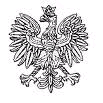    7 SZPITAL MARYNARKI WOJENNEJ Z PRZYCHODNIĄ           Samodzielny Publiczny Zakład Opieki Zdrowotnej          im. kontradmirała profesora Wiesława Łasińskiego                      80-305 Gdańsk, ul. Polanki 117  Gdańsk, dnia 26.02.2024 r.MODYFIKACJA SWZDotyczy: postępowania w trybie przetargu w trybie podstawowym – 110/2024/PNZamawiający informuje, iż dokonuje na podstawie art. 137 ustawy z dnia 11 września 2019 r. - Prawo zamówień publicznych (Dz. U. z 2019 r., z poźn. zmianami) modyfikacji SWZ. JEST:Opis przedmiotu zamówieniaPrzedmiotem zamówienia jest wykonanie usługi związanej z odbiorem, wywozem i utylizacją niebezpiecznych ODPADÓW MEDYCZNYCH. Szacunkowa ilość odpadów niebezpiecznych w okresie 30 miesięcy wynosi: 231 750 kg. Ilość odpadów jest uzależniona od ilości pacjentów oraz ilości wykonywanych zabiegów. Odbiorem odpadów niebezpiecznych objęte są odpady oznaczone kodami: 18 01 02*, 18 01 03*, 18 01 06*, 16 02 11*, 16 02 13*  (sklasyfikowane zgodnie z Rozporządzeniem Ministra Klimatu z dnia 02.02.2020 r. w sprawie katalogu odpadu – Dz.U.2020.10) z 7 Szpitala Marynarki Wojennej z Przychodnią Samodzielnego Publicznego Zakładu Opieki Zdrowotnej imienia kontradmirała profesora Wiesława Łasińskiego, 80 – 305 Gdańsk, ul. Polanki 117.MA BYĆ:Opis przedmiotu zamówieniaPrzedmiotem zamówienia jest wykonanie usługi związanej z odbiorem, wywozem i utylizacją niebezpiecznych ODPADÓW MEDYCZNYCH. Szacunkowa ilość odpadów niebezpiecznych w okresie 30 miesięcy wynosi: 231 580 kg. Ilość odpadów jest uzależniona od ilości pacjentów oraz ilości wykonywanych zabiegów. Odbiorem odpadów niebezpiecznych objęte są odpady oznaczone kodami: 18 01 02*, 18 01 03*, 18 01 06* (sklasyfikowane zgodnie z Rozporządzeniem Ministra Klimatu z dnia 02.02.2020 r. w sprawie katalogu odpadu – Dz.U.2020.10) z 7 Szpitala Marynarki Wojennej z Przychodnią Samodzielnego Publicznego Zakładu Opieki Zdrowotnej imienia kontradmirała profesora Wiesława Łasińskiego, 80 – 305 Gdańsk, ul. Polanki 117.Edyta Brzywca KozłowskaSpecjalista ds. sprzedaży i zamówień publicznych7 Szpitala Marynarki Wojennej w GdańskuSporządził: Edyta Brzywca Kozłowskatel. 58/ 552 64 07Data wykonania: 26.02.2024r.T – 2712; B5Kod odpadu niebezpiecznegoIlość [ton]18 01 02*18 01 03*18 01 06*16 02 11*16 02 13*0,35229,681,550,050,12Razem231,75Kod odpadu niebezpiecznegoIlość [ton]18 01 02*18 01 03*18 01 06*0,35229,681,55Razem231,58